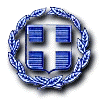 ΕΛΛΗΝΙΚΗ   ΔΗΜΟΚΡΑΤΙΑ                                                                                    ΝΟΜΟΣ ΔΩΔΕΚΑΝΗΣΟΥ   			                                ΔΗΜΟΣ  ΚΩ                                                                      ΓΡΑΦΕΙΟ ΠΡΟΜΗΘΕΙΩΝ  ------------------------------------- Ταχ. Δ/νση  : ΑντιμάχειαΤ.Κ.            : 85302Τηλεφ.       :2242360115,162Fax             : 2242051037                                                                                           ΠΡΟΣ:  Ενδιαφερόμενους προμηθευτέςΘΕΜΑ: « Πρόσκληση υποβολής προσφορών για την  «Συντήρηση –Αναγόμωση και Αντικατάσταση πυροσβεστήρων κτιρίων ευθύνης Δήμου Κω  για το έτος 2014  »       Ο Δήμος Κω πρόκειται να προβεί σε  εργασίες συντήρησης –αναγόμωσης και αντικατάστασης πυροσβεστήρων κτιρίων ευθύνης Δήμου  Κω για το έτος 2014  ενδεικτικού προϋπολογισμού 7.000,00 €, συμπεριλαμβανομένου ΦΠΑ 16% , με κριτήριο ανάθεσης τη χαμηλότερη τιμή στο σύνολο της.  Οι εργασίες θα γίνουν από αναγνωρισμένη εταιρεία , η οποία θα εκτελέσει τις προβλεπόμενες ενέργειες σύμφωνα με τα Παραρτήματα των Κ.Υ.Α 618/43/05 (ΦΕΚ 52/Β/2005 ) και 17230/671 (ΦΕΚ1281/Β/2005 , την ΥΑ 14165/1993 , τις οδηγίες των κατασκευαστών των πυροσβεστήρων και τυχόν υποδείξεις που αναγράφονται στην εγκεκριμένη μελέτη  και τα σχέδια πυροπροστασίας που αφορούν τα υπόψη κτίρια .Απαραίτητα δικαιολογητικά επί ποινή αποκλεισμού είναι : Α) Οικονομική  προσφορά σε κλειστό σφραγισμένο φάκελο Β) Τεχνική προσφορά – Υπεύθυνη δήλωση ότι οι εργασίες συντήρησης αναγόμωσης και αντικατάστασης   θα γίνουν  σύμφωνα με τις Τεχνικές προδιαγραφές .     Γ) Υπεύθυνη Δήλωση της  που να ορίζει  Τεχνικό Υπεύθυνο  όπως  αυτό ορίζεται και περιγράφεται στις Κ.Υ.Α 618/43/05 (ΦΕΚ 52/Β/2005)και 17230/671 ΦΕΚ (1218/Β/2005)όπου θα προκύπτει ότι: 1) το αρμόδιο άτομο- Τεχνικός υπεύθυνος  έχει την απαραίτητη εκπαίδευση ή πείρα και πρόσβαση σε σχετικά εργαλεία και εξοπλισμό και είναι ικανό να διενεργεί τις διαδικασίες περιοδικού ελέγχου και συντήρησης των  πυροσβεστήρων2)το αρμόδιο άτομο έχει επαγγελματική ή υπαλληλική σχέση με την Ανάδοχο αναγνωρισμένη εταιρεία και3)η ανάδοχος αναγνωρισμένη εταιρεία διαθέτει τον ελάχιστο απαιτούμενο εξοπλισμό σύμφωνα με τις Κ.Υ.Α 618/43/05 και 17230/671και τον διατηρεί σε άριστη κατάσταση .     Δ) Επικυρωμένο αντίγραφο πιστοποιητικού που να έχει εκδοθεί από αναγνωρισμένο φορέα ( ο οποίος έχει διαπιστευτεί από το ΕΣΥΔ κατά ΕΝ ISO/IEC17024 ή άλλο πρότυπο που το έχει αντικαταστήσει )  από το οποίο να προκύπτει ότι το αρμόδιο άτομο που θα ορίσει ως Τεχνικό Υπεύθυνο είναι  πιστοποιημένο από το φορέα αυτό .  Κατόπιν τούτου  παρακαλούμε όπως προσκομίσετε, στο Γραφείο Πρωτοκόλλου του Δήμου (Ακτή Κουντουριώτη 7), προσφορά σε κλειστό σφραγισμένο φάκελο ,  μέχρι  την  Δευτέρα 22/09/2014   και ώρα 14:00 .  Η ΑΝΤΙΔΗΜΑΡΧΟΣ ΟΙΚΟΝΟΜΙΚΩΝ ΥΠΗΡΕΣΙΩΝ ΕΥΤΕΡΠΗ ΠΑΠΑΧΡΗΣΤΟΥ-ΨΥΡΗΣυνημμένο:Τεχνικές προδιαγραφές